Fantasy Genre Analysis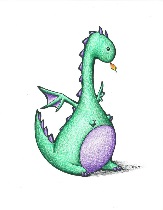 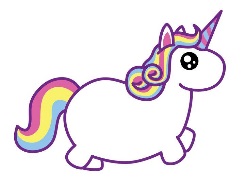 Read three flash fiction fantasy stories and answer the following questions: Genre AnalysisWhat elements/techniques are unique to the fantasy genre? What elements/techniques unique to the fantasy genre were shared by all 3 stories?How formal/informal is the language? Give examples with your explanation. What specialized vocabulary is used? Give examples with your explanation. What other language features do you notice?Story Cohesion Analysis (pick your favorite of the three stories and apply the following questions)Give an example where one of the stories “shows” instead of “tells”Why is it more compelling to “show” instead of “tell”? Where did you see repetition? Give an example from the text. What effect did this repetition have on the story? Where did you see description? Give an example. Where did you see imagery? Give an example. Where did you see symbolism? Give an example. What effect did these descriptive elements have on the effectiveness of the story? Describe which story was more “balanced” – multiple elements (“showing not telling”, “repition”, “description”, “imagery”, “symbolism”) were present but none overwhelmed the story.Describe how to balance multiple techniques to make a story “come together”: